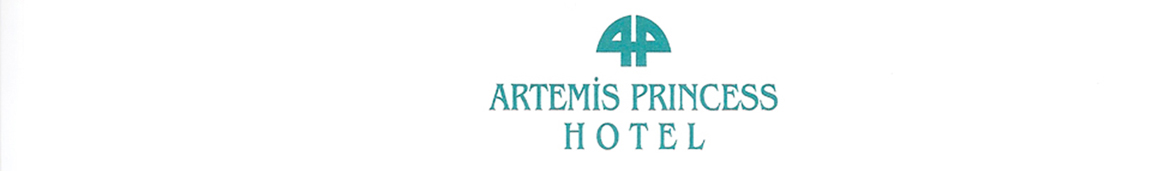 ВСЁ ВКЛЮЧЕНОALLES INCLUSIVE CONCEPTALL   INCLUSIVE CONCEPT                                                                            WINTER        ЗАВТРАК / FRÜHSTÜCK / BREAKFAST 	07.30 – 10.00 – 5 FLOOR             ОБЕД / MİTTAG ESSENN / LUNCH                 12.30 – 14.00 – 5 FLOOR             ПОЛДНИК / TEE ZEIT / CAFE TIME             16.30 – 17.00 – SULTAN BARУЖИН / ABENDESSEN / DINNER                   18.30 – 20.30 – 5 FLOORБАР / SULTAN BAR   10.30 – 23,00   WIFI:  ЛОБИ, РЕСЕПШН / RECEPCTION-----------------------------------------------------------------------------------------------------------------ПЛАТНЫЕ УСЛУГИ: СЕЙФWIFI В НОМЕРЕТЕЛЕФОНУСЛУГИ ДОКТОРАУСЛУГИ ПРАЧЕЧНОЙЗапрещается выносить отельные полотенца на пляж или к бассейну. НА ПЛЯЖЕ ЕДА И НАПИТКИ НЕ ПОДАЮТСЯЗОНТИКИ, ШЕЗЛОНГИ, МАТРАСЫ – ОПЛАЧИВАЮТСЯ ДОПОЛНИТЕЛЬНОУ БАССЕЙНА И НА ПЛЯЖЕ ПОЛОТЕНЕЦ НЕТ.УВАЖАЕМЫЕ ГОСТИ, ПРИНОСИТЬ ЕДУ И НАПИТКИ В НОМЕР КАТЕГОРИЧЕСКИ ЗАПРЕЩЕНО!БАР ПУСТОЙ,  НО ЕСЛИ ХОТИТЕ ВОСПОЛЬЗОВАТСЯ НАПИТКАМИ ЗА ОТДЕЛЬНУЮ ПЛАТУВРЕМЯ ВЫЕЗДА (РАСЧЕТНЫЙ ЧАС) – 12:00GEBÜHRENPFLİCHTİG    :SAFETELEFONALLES  GETRÄNKE, ARZT, WASCHEREİWIFI IM ZIMMERWİR HABEN KEİNEN GETRÄNKE - UND ESSEN - SERVİCE AM STRAND.WİR HABEN KEİNEN  HANDTUCH  SERVİCE AM STRAND.LIEGE STUHL , SONNEN SHIRM, MATTRESS GEGENGEBUHR AM STRANDLETZTE TAG: DAS ZIMMER AUSREUMEN ZEIT IST 12:00 UHR.
EXTRAS:  SAFETELEPHONEDOCTOR, LAUNDRY SERVICEWIFI IN THE ROOMWE HAVE NOT FOOD & BEVERAGE SERVICE ON THE BEACH WE HAVE NOT BEACH TOWELS SERVICE ON THE POOL AND BEACHCHAISE-LOUNGE, SUN UMBRELLA ARE FREE, MATTRESS IS EXTRA ON THE BEACHCHECK OUT TIME IS. LAST DAY 12,00 O’CLOCK